第十七届粮洽会证件、参展信息申报系统使用说明    一、组展商申报（各省粮储局及福建省内各设市区粮储局（发改委）    1、登录海创会官网（https://www.fujian618.org.cn/）点击“证照系统”，点击“组展商”进行报名注册，填写相关信息后提交，等待组委会办公室审核。   展厅选择：4号馆—粮油产品及设备技术馆—XX省粮食和物资储备局、XX市粮食和物资储备局、平潭综合实验区农业农村局、XX市发改委。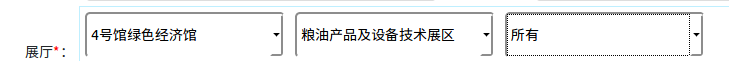 如：1）江苏省展区的组展商选择：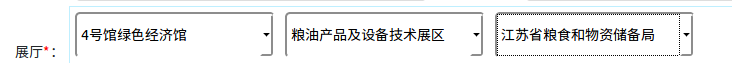 福建省内各设市区的组展商选择对应设市区粮储局（发改委）：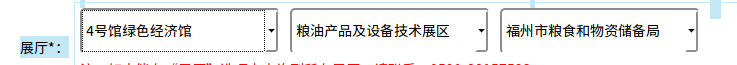     2、组委会办公室审核通过后，组展商可登录系统进行填报“单位信息管理”、“会刊信息”、“证件申请”、“预约领证”等栏目信息。    3、组展商可在“展商审核”、“展商列表”、“证件列表”栏目中审核展商信息及查询到对应的展商相关信息。    4、组展商可在“活动列表”里进行活动申请，组委会办公室审核通过后，活动信息将在海创会官网（https://www.fujian618.org.cn/）点击“证照系统”，点击“活动报名”查看相关活动信息，同时邀请的参会人员可在该活动下报名办理嘉宾证。    二、展商申报    1、登录海创会官网（https://www.fujian618.org.cn/）点击“证照系统”，点击“展商”进行报名注册，填写相关信息后提交，等待组展商审核。其中“展厅”：根据所在省属粮储局（福建省内各设市区）选择相对应的展厅。请勿选择“无展位单位”。如：1）江苏省展区的展商选择：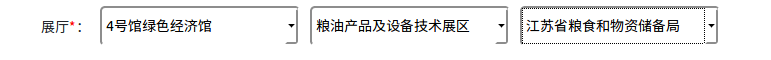 2）福建省内各设市区的展商选择对应设市区粮储局（发改委）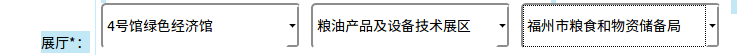 2、组展商审核通过后，展商可登录系统进行填报“单位信息管理”、“会刊信息”、“证件申请”、“预约领证”等栏目信息。3、展商可在“活动列表”里进行活动申请，组委会办公室审核通过后，活动信息将在海创会官网（https://www.fujian618.org.cn/）点击“证照系统”，点击“活动人员报名”下展示，同时邀请的参会人员可在会议下报名办理嘉宾证。    三、证件填报    第十七届粮洽会各参展单位需通过系统填报参展企业、项目等信息。方法如下：    1、登录海创会官网（https://www.fujian618.org.cn/）点击“证照系统”，选择相应的身份（组展商/展商）。2、等待组委会办公室/组展商审核、分配展位号后（其中组展商审核展商时，请务必根据辖区面积统筹分配参展面积给展商），可再次登录，点击左侧“证件申请”可进入申请相关证件。其中：去年在系统上填报过的人员，可点击“证件申请”——“往届证件拉取”按钮，填写有效证件号码进行查询、调用。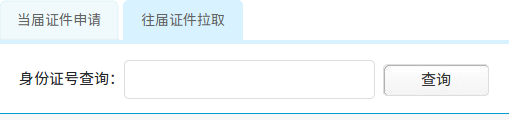 3、申报证件要求 。照片尽量用近期清晰证件照或正面清晰大头图。姓名要与证件号对应姓名一致。    四、贵宾证申报    1、竖版贵宾证，与工作证、嘉宾证形式一样，但文字为“贵宾证”，证件打印姓名、单位、照片。供厅级及以上干部使用。    2、登录海创会官网（https://www.fujian618.org.cn/）点击“证照系统”，点击“组展商”进行报名注册，填写相关信息后提交，等待组委会办公室审核。    3、组委会办公室审核通过后，组展商可登录系统进行填报“单位信息管理”、“会刊信息”、“证件申请”、“预约领证”等栏目信息。    4、组展商在“证件申请”填写信息时，证件种类选择“嘉宾证”、“职务/级别”填写正厅。组委会办公室审核时将自动升级为贵宾证。证件系统填报截止时间为：2021年6月9日。证件系统技术咨询：组委会：何震南电话：0591-88157523  手机：13950491654福建省局：刘秀凤  手机：15960103031